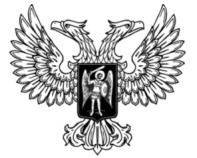 ДонецкАЯ НароднАЯ РеспубликАЗАКОНО ВНЕСЕНИИ ИЗМЕНЕНИЙ В СТАТЬИ 43 И 105 ЗАКОНА ДОНЕЦКОЙ НАРОДНОЙ РЕСПУБЛИКИ «ОБ ОБРАЗОВАНИИ» Принят Постановлением Народного Совета 5 февраля 2021 годаСтатья 1Внести в Закон Донецкой Народной Республики от 19 июня 2015 года № 55-IHC «Об образовании» (опубликован на официальном сайте Народного Совета Донецкой Народной Республики 8 июля 2015 года) следующие изменения:1) в статье 43:а) часть 1 после слов «профессиональным стандартам» дополнить словами «, если иное не установлено настоящим Законом»;б) дополнить частью 5 следующего содержания:«5. Лица, обучающиеся по образовательным программам высшего профессионального образования по специальностям и направлениям подготовки «Образование и педагогические науки» и успешно прошедшие промежуточную аттестацию не менее чем за три года обучения, допускаются к занятию педагогической деятельностью по основным общеобразовательным программам.»;в) дополнить частью 6 следующего содержания:«6. К занятию педагогической деятельностью по дополнительным общеобразовательным программам допускаются лица, обучающиеся по образовательным программам высшего профессионального образования по специальностям и направлениям подготовки, соответствующим направленности дополнительных общеобразовательных программ, и успешно прошедшие промежуточную аттестацию не менее чем за два года обучения. Соответствие образовательной программы высшего профессионального образования направленности дополнительной общеобразовательной программы определяется работодателем.»;г) дополнить частью 7 следующего содержания:«7. Порядок допуска лиц, указанных в частях 5 и 6 настоящей статьи, к занятию педагогической деятельностью устанавливается республиканским органом исполнительной власти, обеспечивающим формирование и реализацию государственной политики в сфере образования и науки, по согласованию с республиканским органом исполнительной власти, реализующим государственную политику в сфере трудовых отношений и социальной защиты населения.»;2) статью 105 дополнить частью 12 следующего содержания:«12. На педагогических работников, принятых на работу до дня вступления в силу настоящего Закона, подлежащих аттестации и признанных аттестационной комиссией соответствующими занимаемой должности, не распространяется требование части 1 статьи 43 настоящего Закона о наличии среднего профессионального образования или высшего профессионального образования.».Глава Донецкой Народной Республики					   Д.В. Пушилинг. Донецк16 февраля 2021 года№ 245-IIНС